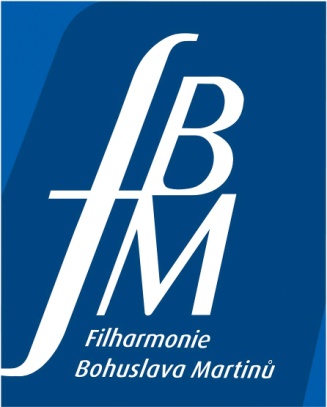 PanMgr. Stanislav FindaZastoupení SANKYO FLUTE – Tokyo pro ČRŘepová 50/12196 00 Praha – Čakovice								Zlín 15. 3. 2023Objednávka č. 54/2023	Dle Vaší nabídky objednáváme celostříbrnou koncertní flétnu zn. SANKYO, model CZ – CF-403-RBE-off-set-FTS-3th s originálním pouzdrem a příslušenstvím. Cena Kč 199.650 včetně DPH.	Fakturujte FBM Zlín.	S pozdravem								RNDr. Josef Němý                                                                                                                           ředitel